Welke gebitten horen bij vleeseters en welke bij planteneters?1 en 2: vleeseters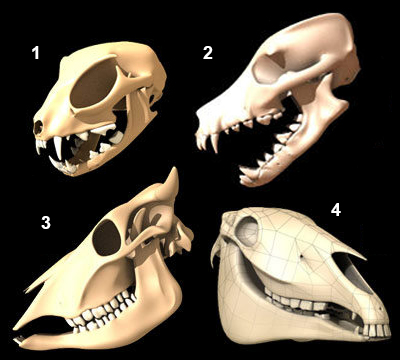 3 en 4: planteneters1 en 3: vleeseters2 en 4: planteneters1 en 2: planteneters3 en 4: vleeseters1 en 3: planteneters2 en 4: vleesetersAntwoordA